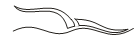 Общество с ограниченной ответственностью«Научно-исследовательский и проектный институт «СарстройНИИпроект»(ООО «СарстройНИИпроект»)Свидетельство СРО-П-170-16032012 № 1045 от 16.09.2013 г.о допуске к работам по подготовке проектной документации, которые оказывают влияние на безопасность объектов капитального строительстваМУНИЦИПАЛЬНОЕ ОБРАЗОВАНИЕСЕЛЬСКОЕ ПОСЕЛЕНИЕАРХИПОВСКИЙ СЕЛЬСОВЕТСакмарского района Оренбургской области ГЕНЕРАЛЬНЫЙ ПЛАНПОЛОЖЕНИЕ О ТЕРРИТОРИАЛЬНОМ ПЛАНИРОВАНИИТОМ 2ПРОГНОЗ РАЗВИТИЯ ТЕРРИТОРИИ. ПРЕДЛОЖЕНИЯ ПО ТЕРРИТОРИАЛЬНОМУ ПЛАНИРОВАНИЮ2013 г.Общество с ограниченной ответственностью«Научно-исследовательский и проектный институт «СарстройНИИпроект»(ООО «СарстройНИИпроект»)Свидетельство СРО-П-170-16032012 № 1045 от 16.09.2013 г.о допуске к работам по подготовке проектной документации, которые оказывают влияние на безопасность объектов капитального строительстваМУНИЦИПАЛЬНОЕ ОБРАЗОВАНИЕСЕЛЬСКОЕ ПОСЕЛЕНИЕАРХИПОВСКИЙ СЕЛЬСОВЕТСакмарского района Оренбургской области ГЕНЕРАЛЬНЫЙ ПЛАНПОЛОЖЕНИЕ О ТЕРРИТОРИАЛЬНОМ ПЛАНИРОВАНИИТОМ 2ПРОГНОЗ РАЗВИТИЯ ТЕРРИТОРИИ. ПРЕДЛОЖЕНИЯ ПО ТЕРРИТОРИАЛЬНОМУ ПЛАНИРОВАНИЮ2013 г.Состав Генерального плана муниципального образования сельское поселение Архиповский сельсовет Сакмарского района Оренбургской областиГРАДОСТРОИТЕЛЬНЫЕ РЕШЕНИЯУТВЕРЖДАЕМАЯ ЧАСТЬ ГЕНЕРАЛЬНОГО ПЛАНА Заказчик: Администрация муниципальногообразования Сакмарский районОренбургской областиМК № 0153300031013000045-0235085-02от 11 ноября 2013 годаот 11 ноября 2013 годаЗаказчик: Администрация муниципальногообразования Сакмарский районОренбургской областиМК № 0153300031013000045-0235085-02от 11 ноября 2013 годаот 11 ноября 2013 годаГенеральный директор «СарстройНИИпроект» Д.Г. БазановГлавный инженер проектаЕ.В. Авдошина№ п/пНаименование разделаШифрПримечаниеКол-во экз.I.МАТЕРИАЛЫ ПО ОБОСНОВАНИЮМАТЕРИАЛЫ ПО ОБОСНОВАНИЮМАТЕРИАЛЫ ПО ОБОСНОВАНИЮМАТЕРИАЛЫ ПО ОБОСНОВАНИЮПояснительная запискаПояснительная запискаПояснительная запискаПояснительная записка1.Том 1. Современное состояние территории. Комплексный анализ проблем и направлений развитияГП-АС-11-11-20131Графические материалыГрафические материалыГрафические материалыГрафические материалы2.Карта границ населенных пунктов и функциональных зонГП-АС-11-11-2013М 1:1000013.Карта результатов анализа комплексного развития территории и размещение объектов капитального строительства местного значения с нанесением зон с особыми условиями использования территории с. АрхиповкаГП-АС-11-11-2013М 1:200014.Карта результатов анализа комплексного развития территории и размещение объектов капитального строительства местного значения с нанесением зон с особыми условиями использования территории с. ДонскоеГП-АС-11-11-2013М 1:200015.Карта результатов анализа комплексного развития территории и размещение объектов капитального строительства местного значения с нанесением зон с особыми условиями использования территории с. СанковоГП-АС-11-11-2013М 1:200016.Карта границ территорий, подверженных риску возникновения чрезвычайных ситуаций природного и техногенного характераГП-АС-11-11-2013М 1:100001II.ПОЛОЖЕНИЕ О ТЕРРИТОРИАЛЬНОМ ПЛАНИРОВАНИИПОЛОЖЕНИЕ О ТЕРРИТОРИАЛЬНОМ ПЛАНИРОВАНИИПОЛОЖЕНИЕ О ТЕРРИТОРИАЛЬНОМ ПЛАНИРОВАНИИПОЛОЖЕНИЕ О ТЕРРИТОРИАЛЬНОМ ПЛАНИРОВАНИИПояснительная запискаПояснительная запискаПояснительная запискаПояснительная записка1.Том 2. Прогноз развития территории. Предложения по территориальному планированиюГП-АС-11-11-20131Графические материалыГрафические материалыГрафические материалыГрафические материалы2.Карта планируемого размещения объектов местного значенияГП-АС-11-11-2013М 1:1000013.Карта границ функциональных зон с отображением зон планируемого размещения объектов капитального строительства с. АрхиповкаГП-АС-11-11-2013М 1:200014.Карта границ функциональных зон с отображением зон планируемого размещения объектов капитального строительства с. ДонскоеГП-АС-11-11-2013М 1:200015Карта границ функциональных зон с отображением зон планируемого размещения объектов капитального строительства с. СанковоГП-АС-11-11-2013М 1:20001